Anmeldeformular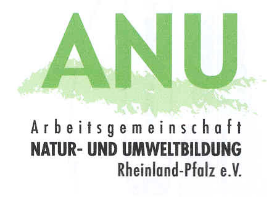 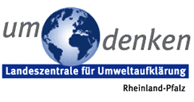    Umwelt braucht Bildung – BNE-Aktionstage RLP 2022Dieses Formular steht auf der ANU-Homepage www.anu-rlp.de zum Download bereit.Bitte füllen Sie es am PC aus und senden es per E-Mail an: info@anu-rlp.de.
Anmeldeschluss: 09.07.2023A  AnmeldungIch möchte / wir möchten mit         (max. 3) Veranstaltung(en) an den BNE-Aktionstagen Umwelt braucht Bildung vom 04. September bis 30. Oktober 2023 in Rheinland-Pfalz teilnehmen. 
(Bitte für jede Veranstaltung jeweils ein eigenes Anmeldeformular ausfüllen.)	Anlage:	Ankündigungstext zur Veranstaltung (z. B. Flyer oder kurzer Text mit allen relevanten Infos, die auf die ANU-Homepage gestellt werden sollen)B  Bewerbung um finanzielle Unterstützung 	Ich bewerbe mich / wir bewerben uns um eine finanzielle Unterstützung.	Anlage: Ausführliche Beschreibung des Vorhabens (Methoden, SDG-Bezug) unter Berücksichtigung von BNE-Kriterien. (max. 1 Seite)  Unsere Veranstaltung ist aus dem Themenbereich (gewünscht aber nicht verpflichtend für Unterstützung):      Biodiversität         Ernährung         Klimawandel 	       C  Sonstiges 	Ich bin / Wir sind mit der Veröffentlichung der Veranstaltung im Internetportal der ANU RLP
www.anu-rlp.de/umwelt-braucht-bildung/ sowie im Flyer „Umwelt braucht Bildung – BNE-Aktionstage RLP 2023“ einverstanden. Bemerkungen:         Name, Vorname:ggf. Name der Einrichtung:Ansprechpartner/in
(falls abweichend)Postanschrift:Tel.:E-Mail:Website:Veranstaltungstitel:Veranstaltungsort:Datum: Uhrzeit/Dauer:Zielgruppe: Teilnahmebeitrag: